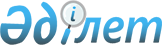 О мерах по социальной защите от безработицы целевых групп населения в рамках реализации стратегии региональной занятости
					
			Утративший силу
			
			
		
					Постановление Глубоковского районного акимата Восточно-Казахстанской области от 28 мая 2010 года N 650. Зарегистрировано управлением юстиции Глубоковского района Департамента юстиции Восточно-Казахстанской области 29 июня 2010 года за N 5-9-133. Утратило силу - постановлением Глубоковского районного акимата ВКО от 27 февраля 2012 года N 81      Сноска. Утратило силу - постановлением Глубоковского районного акимата ВКО от 27.02.2012 N 81.      Примечание РЦПИ.

      В тексте сохранена авторская орфография и пунктуация.

      В соответствии с подпунктами 13), 14) пункта 1 статьи 31 Закона Республики Казахстан от 23 января 2001 года «О местном государственном управлении и самоуправлении в Республике Казахстан», статьями 5, 7, 18-1 Закона Республики Казахстан от 23 января 2001 года «О занятости населения», статьями 5, 8 Закона Республики Казахстан от 7 июля 2004 года «О государственной молодежной политике в Республике Казахстан», постановлением Правительства Республики Казахстан от 31 марта 2010 года № 259 «Об утверждении Правил использования целевых текущих трансфертов и целевых трансфертов на развитие областным бюджетам, бюджетам городов Астаны и Алматы и средств, выделяемых республиканским организациям в рамках реализации стратегии региональной занятости и переподготовки кадров», Глубоковский районный акимат ПОСТАНОВЛЯЕТ:



      1. Принять меры по трудоустройству граждан из целевых групп населения в рамках реализации стратегии региональной занятости (далее-Участники) путем трудоустройства:



      1) безработной молодежи из числа выпускников профессиональных лицеев, средне-специальных и высшых учебных заведений.



      2) на социальные рабочие места.



      2. Трудоустройство осуществлять по следующим критериям:



      1) отсутствие в период подбора Участников подходящей для них работы;



      2) срок работы до 6 месяцев.



      3. Трудоустройство организовывается и проводится в организациях независимо от форм собственности (далее-Работодатели) на основе договора работодателей с ГУ "Отдел занятости и социальных программ Глубоковского района".



      4. Условия труда определяются трудовым договором, заключенным между Работодателями и Участниками, в соответствии с трудовым законодательством Республики Казахстан.



      5. Оплата труда Участников, принятых на социальные рабочие места состоит из ежемесячных отчислений из республиканского бюджета в размере 20000 (двадцать тысяч) тенге в месяц и за счет работодателя в размере не менее минимальной заработной платы, установленной на соответствующий финансовый год. Средства из республиканского бюджета направляются на расчетные счета организаций.



      6. Оплата труда безработной молодежи из числа выпускников профессиональных лицеев, средне-специальных и высшых учебных заведений осуществляется из республиканского бюджета в размере 20 000 (двадцать тысяч) тенге включая обязательные пенсионные взносы и индивидуальный подоходный налог.



      7. Отбор Работодателей, предлагающих организацию социальных рабочих мест, производится в порядке очередности, по мере поступления официальных предложений.



      8. Постановления Глубоковского районного акимата от 05 июня 2009 года № 187 «Об организации социальных рабочих мест», (зарегистрированное в реестре государственной регистрации нормативных правовых актов от 10 июня 2009 года № 5-9-106, опубликованное в районной газете «Огни Прииртышья» от 12 июня 2009 года № 24), от 19 февраля 2010 года № 488 «О внесении изменения в постановление от 5 июня 2009 года № 187 «Об организации социальных рабочих мест», (зарегистрированное в реестре государственной регистрации нормативных правовых актов от 17 марта 2010 года № 5-9-127, опубликованное в районной газете «Огни Прииртышья» от 26 марта 2010 года № 14) признать утратившими силу. 



      9. Контроль за исполнением данного постановления возложить на заместителя акима Глубоковского района Пономареву М.Н.



      10. Настоящее постановление вводится в действие по истечении десяти календарных дней после дня его первого официального опубликования и распространяется на отношения, возникшие с 1 января 2010 года.      Аким Глубоковского района                   В. Кошелев
					© 2012. РГП на ПХВ «Институт законодательства и правовой информации Республики Казахстан» Министерства юстиции Республики Казахстан
				